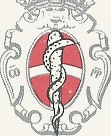 ORDINE PROVINCIALE DEI MEDICI CHIRURGHIE DEGLI ODONTOIATRI DI PAVIARelazione annuale del Responsabile della prevenzione della corruzione e della trasparenzadell’Ordine Provinciale dei Medici Chirurghi e degli Odontoiatri di Pavia,ai sensi dell’art. 1, comma 14, della Legge n. 190/2012L’Ordine Provinciale dei Medici Chirurghi e degli Odontoiatri di Pavia (di seguito OMCeO Pavia) ha continuato nell’anno 2018  quanto avviato nell’anno 2017 in relazione alle previsioni del PTPCT 2018-2020 con specifiche misure relative alle 3 macroaree di rischio specifiche previste dal PNA 2016 (delibera 831/2016 ANAC del 03.08.2016 pubblicata in G. U. n. 197 del 24.08.2016 – Suppl. Ordinario n. 35) ossia : formazione continua, rilascio pareri di congruità, indicazione di professionisti per l’affidamento di incarichi specifici.Nel 2018 gli sforzi sono stati finalizzati alla rotazione del personale che, viste le ridotte dimensioni dell’Ente e dell’organico, è stata effettuata in particolare nella formazione continua e nel rilascio dei pareri di congruità  con momenti di “affiancamento”. Tale modalità , adeguata alla natura e alle ridotte dimensioni dell’Ente, ha favorito l’accrescimento delle competenze del singolo dipendente e al contempo ha favorito l’attuazione delle procedure previste di anticorruzione.Nel 2018 OMCeO Pavia, pur considerando le numerose problematiche organizzative dovute alla sua specificità strutturale di Ordine professionale in particolare di dimensioni ridotte, si è impegnato per dotarsi di misure di prevenzione della corruzione e di trasparenza.In merito alla misura generale relativa alla Trasparenza sono stati pubblicati sul sito internet i dati con monitoraggi periodici e diretti viste le ridotte dimensioni dell’Ente e nei limiti del possibile stante il numero esiguo di dipendenti in organico che devono far fronte a tutti i compiti previsti dalla legge istitutiva (D. CPS 233/46) e suo regolamento attuativo (DPR 221/50) oltre a tutti gli adempimenti propri delle P.A. Del resto risulta difficile incrementare l’organico per un Ente che si autofinanzia con le quote associative degli iscritti senza alcun finanziamento pubblico.Nel 2018 è stato adottato un regolamento per Accesso civico, accesso civico generalizzato e accesso agli atti per consentire una maggiore interazione tra P.A.  e utenti. E’ previsto di conseguenza per Regolamento un Registro degli accessi civici con relativo esito delle istanze.Non sono pervenute richieste di accesso civico.  Nel 2018 è stata effettuata anche la Griglia di rilevazione OIV e la relativa attestazione da parte del RPCT in quanto nell’ente l’OIV è assente in base alla disposizione di cui al comma 2-bis dell’art. 2 del D. L. 101/13, inserito nella legge di conversione 30 ottobre 2013 n. 125, che esclude gli Ordini e Collegi professionali dal campo di applicazione dell’art. 4 e dell’art. 14 del D. Lgs. 150/09.Al fine di codificare il più possibile le procedure nel 2019 ci si propone all’adozione nel 2018 del Manuale di gestione del Protocollo informatico per ottimizzare la trasparenza da e verso l’esterno, che non è ancora stato possibile adottare essendo di particolare complessità; inoltre il protocollo è ancora in una fase tecnica di riorganizzazione secondo le indicazioni elaborate con FNOMCeO.Non è ancora stato istituito l’Albo fornitori, che era previsto, in quanto esso è risultato di difficile gestione per le ridotte dimensioni dell’Ente e l’organico esiguo. Si ritiene inoltre di valutare le nuove normative in materia di utilizzo di piattaforme informatiche. E’ stata comunque favorita la rotazione dei fornitori là dove ciò non compromettesse nei servizi essenziali il buon andamento e l’efficienza della P.A.FormazioneE’ stata favorita la partecipazione ai corsi di aggiornamento in materia di trasparenza ed anticorruzione svoltisi a Pavia a novembre e dicembre 2018 con rilascio di attestati di formazione. Ciò ha comportato la possibilità di un utile confronto con colleghi di P.A. locali e sulla tematica dell’autocontrollo della P.A.Rotazione del personaleE’ stata applicata nel 2018 per il rilascio di pareri di congruità e per la formazione ECM compatibilmente con l’esiguo numero di dipendenti.Incarichi extraistituzionaliNon è stata adottata la procedura in assenza concreta di tale esigenza.Inconferibilità di incarichi dirigenziali ed incompatibilità specifiche per posizioni dirigenzialiOMCeO Pavia non ha figure dirigenziali. Segnalazione di condotte illecite (c.d. whistleblower)Sono stati introdotti sia la procedura che il modello di segnalazione.E’ stato adottato  nel 2018 un sistema informativo dedicato con garanzia di anonimato (casella e-mail dedicata e consultabile esclusivamente dal RPCT), in quanto l’utilizzo di sistemi informatici più complessi avrebbe comportato un impatto di costi notevole per la P.A. che si autofinanzia. I dipendenti inoltre conoscono il sistema presente sul portale ANAC.Codice di comportamento dei dipendentiE’ stato adottato già con delibera del 12.11.2014.Non sono pervenute segnalazioni relative alla violazione del D.P.R. 62/2013.Non sono pervenute neppure segnalazioni che prefigurano responsabilità disciplinari o penali e pertanto non sono stati fatti procedimenti disciplinari. Non sono pervenute segnalazioni nemmeno in merito a violazioni di divieti di cui all’art. 35 bis D. Lgs. 165/2001.Non ci sono stati casi di attivazione delle azioni di tutela previste in eventuali protocolli di legalità o patti di integrità e non è stata effettuata la rotazione degli incarichi di arbitrato, in quanto non sono stati affidati incarichi di arbitrato.F.to Dott.ssa Daniela Mino